Publicado en Barcelona el 25/04/2024 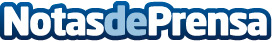 Alianza estratégica entre la fundación Vedruna y Aulaplaneta para integrar la tecnología educativa en el aulaLa firma de una alianza estratégica entre ambas instituciones permitirá a profesores y estudiantes beneficiarse de un exclusivo acceso a Discovery. Discovery es una plataforma, en lengua castellana, que cuenta con más de 170.000 recursos digitales diseñados para potenciar el aprendizaje del alumnado y facilitar la labor del docente en el aulaDatos de contacto:José Antonio PichelEditorial Planeta, S.A.U.934 926 811Nota de prensa publicada en: https://www.notasdeprensa.es/alianza-estrategica-entre-la-fundacion-vedruna Categorias: Nacional Educación Innovación Tecnológica Digital http://www.notasdeprensa.es